18.10.2022Ул. Петрова, Маяковского, очистка водосточной канавы, уборка смета тротуараС. Юрьевка, ремонт остановочного павильона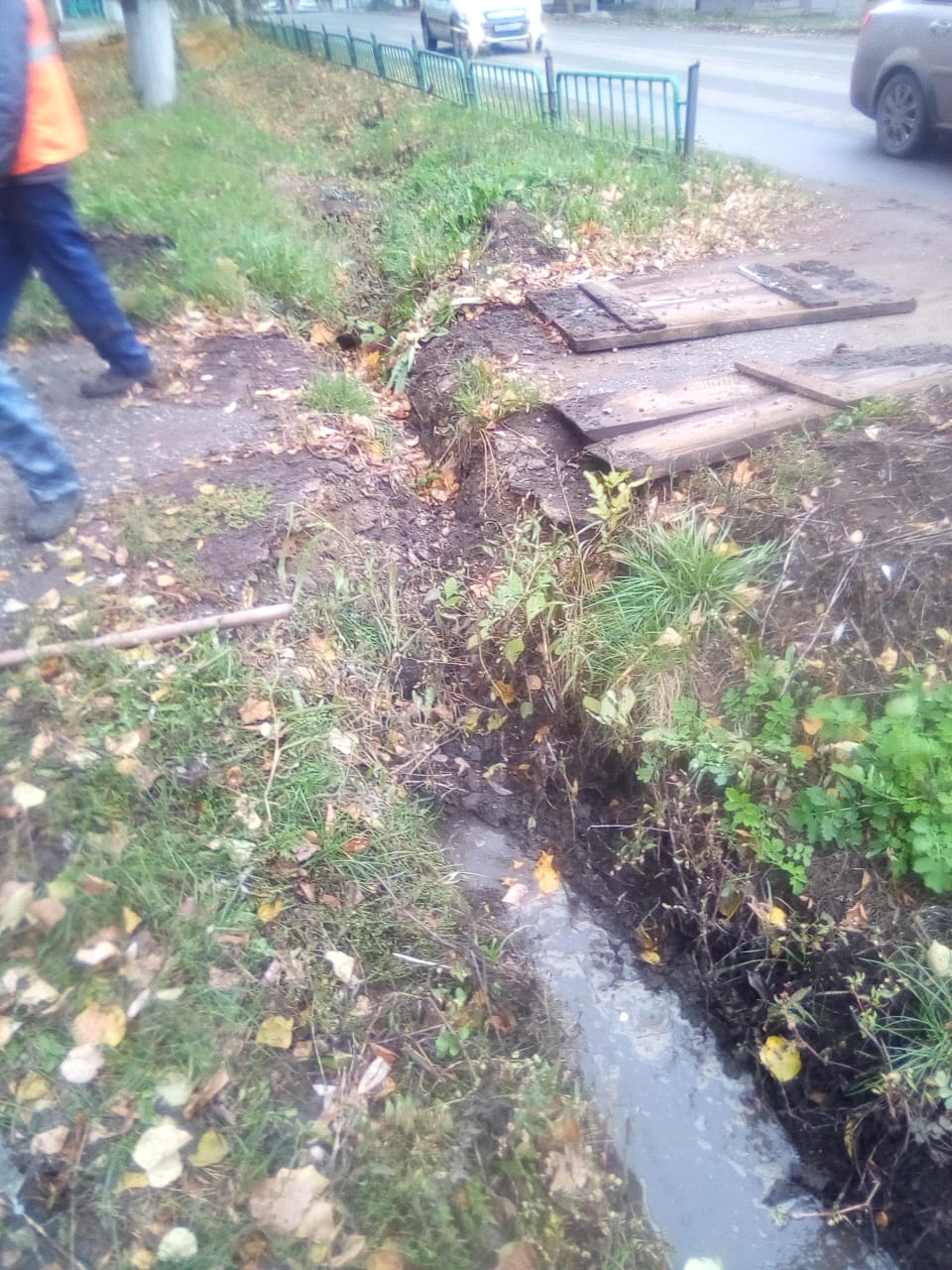 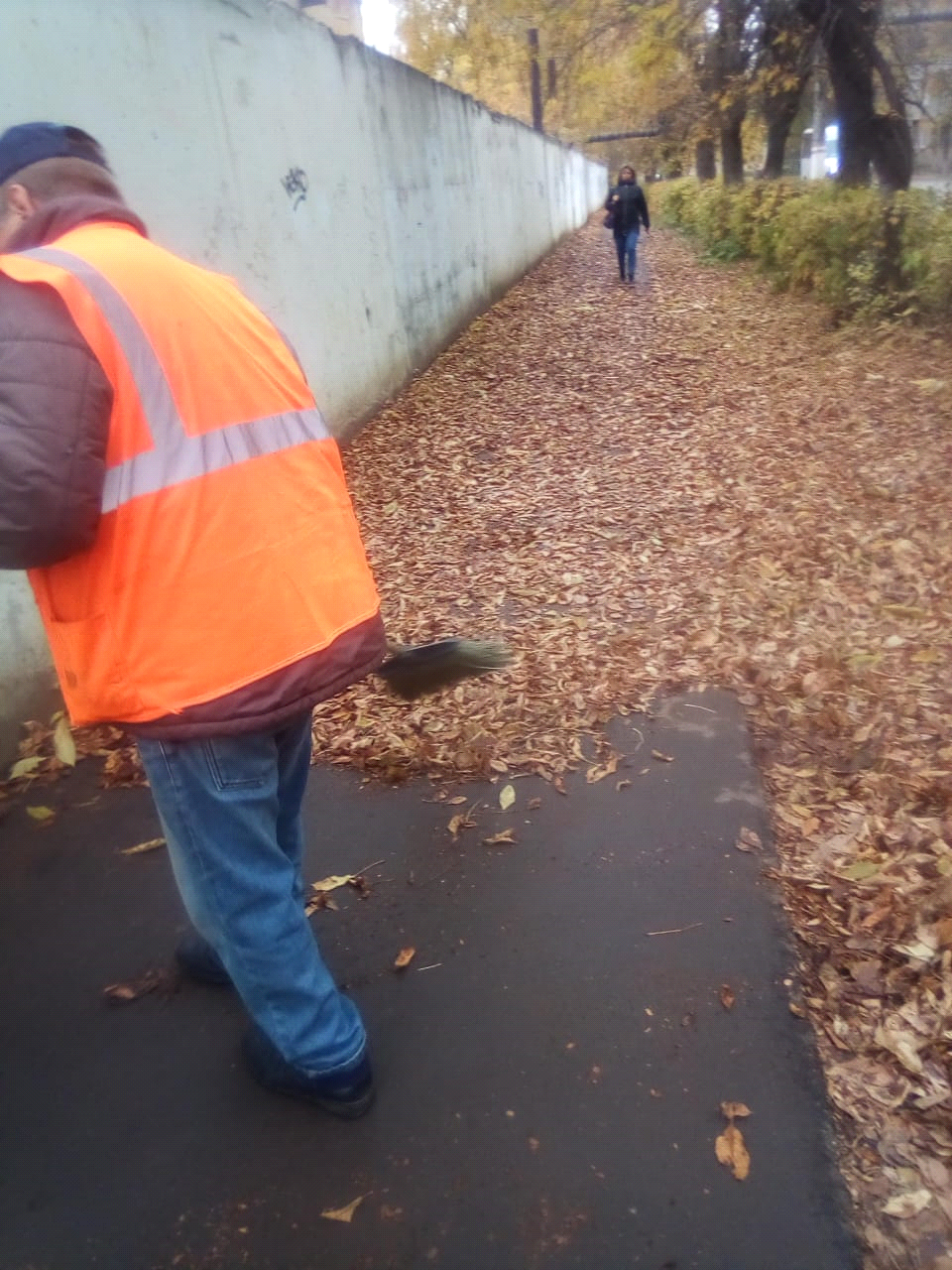 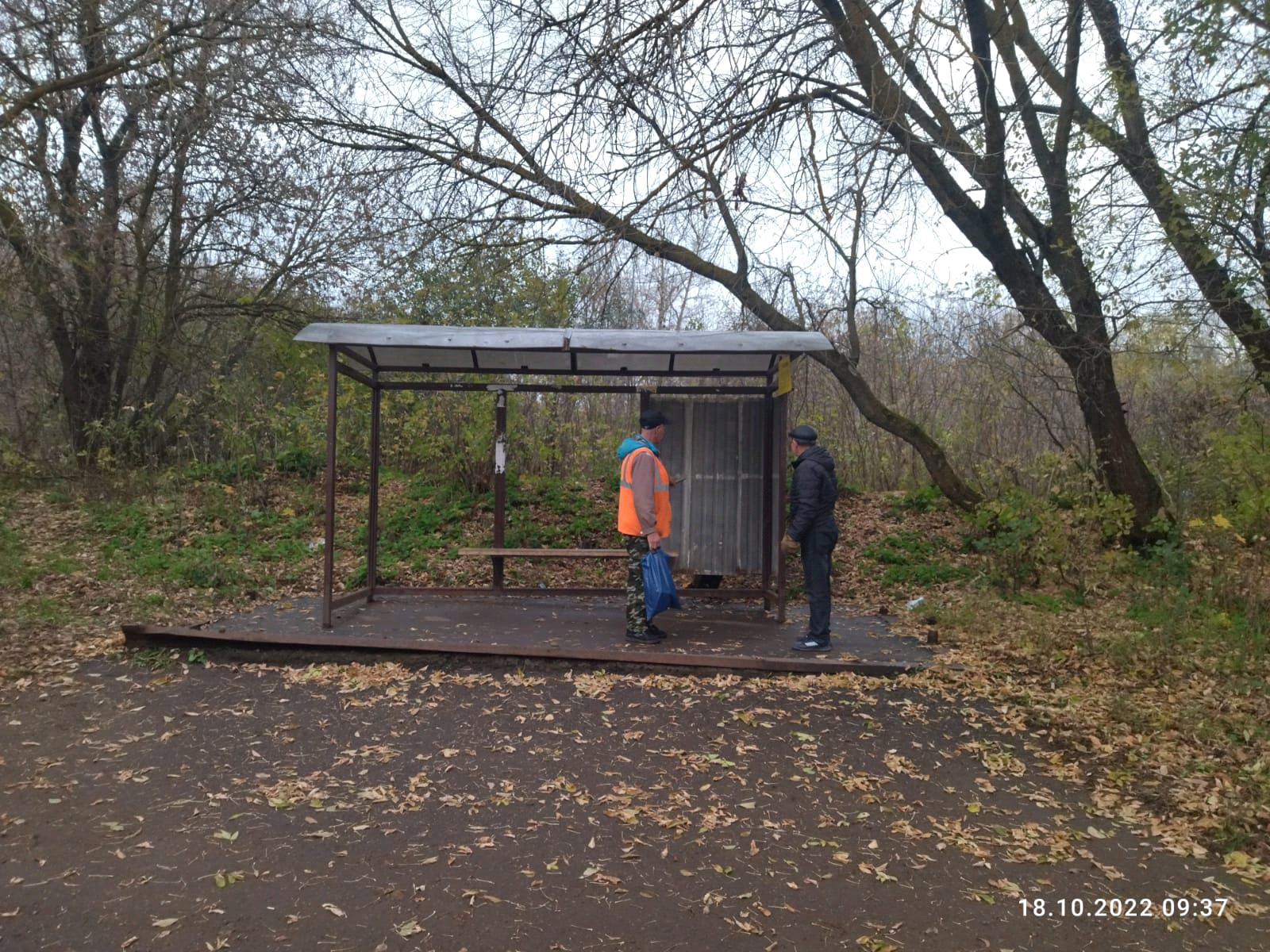 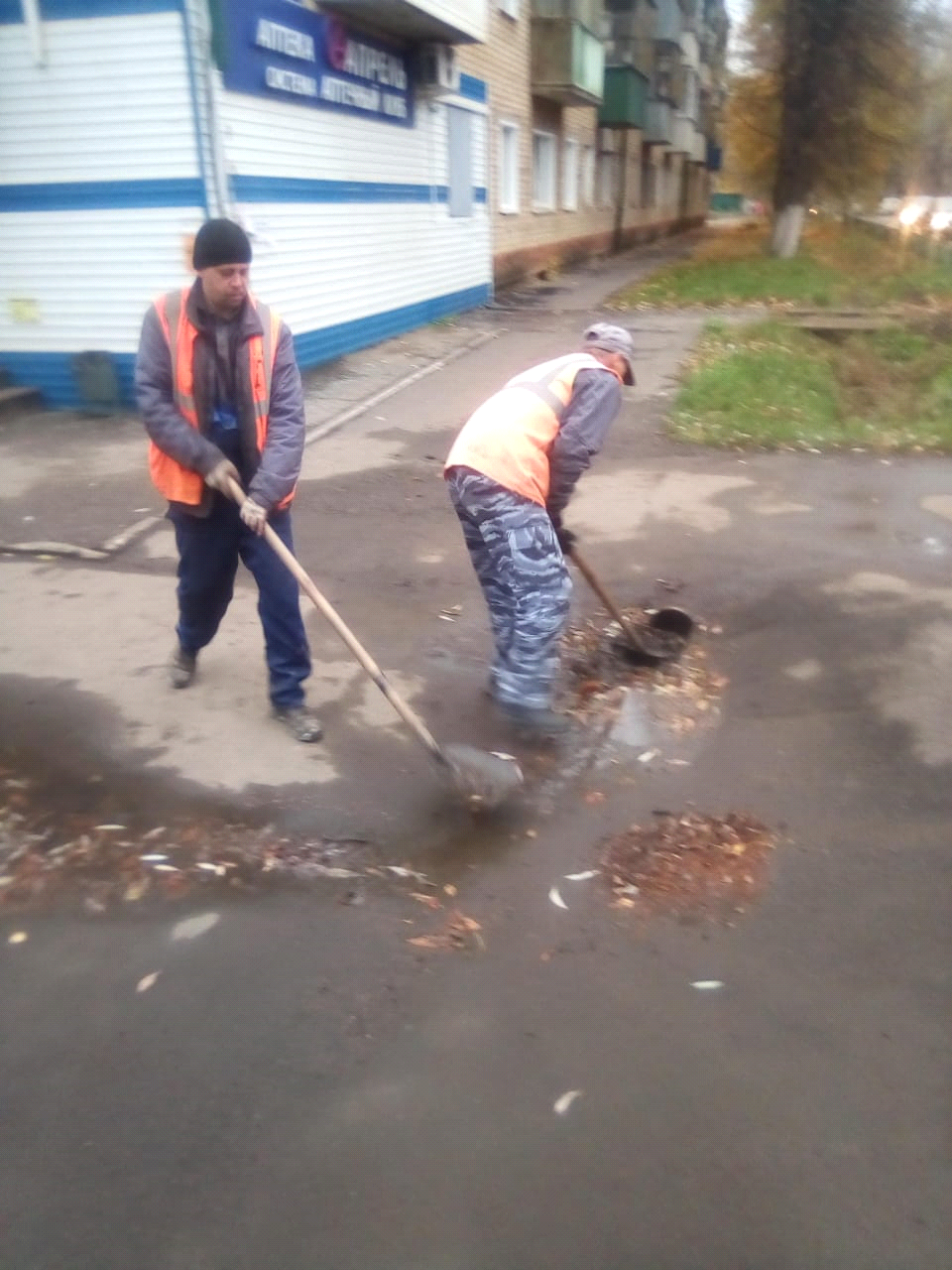 